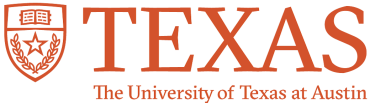 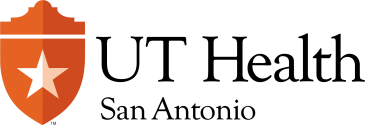 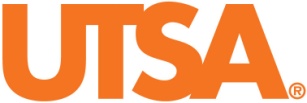 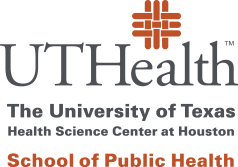 TRANSLATIONAL SCIENCE Ph.D. PROGRAMRESEARCH PROPOSAL APPROVALSignatures below affirm the student’s Written and Oral Research Proposal was appraised and approved by the Dissertation Committee members.STUDENT:REVIEW DATE:RESEARCH PROPOSAL TITLE:SUPERVISING PROFESSORSignature:Printed or Typed Name:University:Contact E-mail Address:DISSERTATION COMMITTEE MEMBERSignature:Printed or Typed Name:University:Contact E-mail Address:DISSERTATION COMMITTEE MEMBERSignature:Printed or Typed Name:University:Contact E-mail Address:DISSERTATION COMMITTEE MEMBERSignature:Printed or Typed Name:University:Contact E-mail Address:DISSERTATION COMMITTEE MEMBERSignature:Printed or Typed Name:University:Contact E-mail Address:DISSERTATION COMMITTEE MEMBERSignature:Printed or Typed Name:University:Contact E-mail Address: